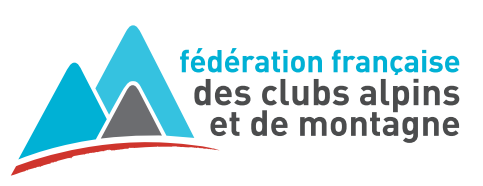 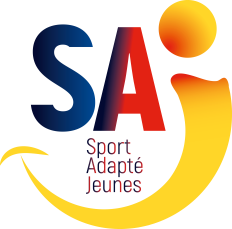 En partenariat avec le Club Alpin Français de Villeneuve sur LotLIEU Falaise de Rimons – 33580 RIMONS (1 minute de marche d’approche facile)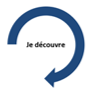 PROGRAMME 10H00 : Accueil des participants et début de la journée 	12H30 : Repas (prévoir un pique-nique)	13H30 : Reprise de l’activité 	16H00 : Fin de la journéeLe programme peut être amené à être modifié en fonction des conditions météo (fortes chaleurs ou pluie).CATÉGORIES OUVERTES Cette journée promotionnelle s’adresse aux jeunes (moins de 20 ans) titulaires d’une LICENCE FFSA 2022/2023 (compétitive ou non compétitive). INSCRIPTIONSPar mail : ffsa47cd@wanadoo.fr / Par courrier : 997 A avenue du Docteur Jean Bru 47000 Agen Pour plus de renseignements : CDSA 47 : 05 53 98 19 72 / 06 17 68 76 34FICHE D’INSCRIPTION – Découverte Escalade                                 Mercredi 07 Juin 2023Les inscriptions sont à renvoyer avant le 02 Juin 2023 DERNIER DÉLAI  au CDSA 47 :Par mail : ffsa47cd@wanadoo.fr / Par courrier : 997 A avenue du Docteur Jean Bru 47000 Agen Établissement / Association : Personne à contacter / Accompagnateur :N° Téléphone : Nom  PrénomN° LicenceSexeDate de naissanceNom  PrénomN° LicenceSexeDate de naissance